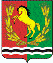 СОВЕТ ДЕПУТАТОВМУНИЦИПАЛЬНОГО ОБРАЗОВАНИЯ КИСЛИНСКИЙ СЕЛЬСОВЕТАСЕКЕЕВСКОГО РАЙОНА ОРЕНБУРГСКОЙ  ОБЛАСТИчетвертого созываР Е Ш Е Н И Е28.12.2022                                              село Кисла                                                             №75О представлении прокурора «Об устранении нарушений  законодательства  о контрактной системе в сфере закупок товаров, работ, услуг для обеспечения муниципальных нужд»               На основании представления прокурора района от 19.12.2022 №07-02-2022 «Об устранении нарушений законодательства  о контрактной системе в сфере закупок товаров, работ, услуг для обеспечения муниципальных нужд» Совет депутатов решил:            2.Главе администрации муниципального образования Кислинский сельсовет за ненадлежащее исполнение должностных обязанностей, объявить замечание.             3.Обязать главу администрации муниципального образования Кислинский Абрамова Владимира Леонтьевича   не допускать указанные нарушения законодательства  о контрактной системе в сфере закупок товаров, работ, услуг для обеспечения муниципальных нужд».            4.  Настоящее решение вступает в силу после его официального опубликования (обнародования).  Председатель  Совета депутатов                                           Галиулина Р.Х.